КОНСУЛЬТАЦИЯ  «Роль отца в воспитании ребёнка»           Цель: помочь отцам в осознании своих задач в семье в деле воспитания и образования детей; предупредить появление отчуждения между ребёнком и его отцом; найти эффективные средства и пути передачи навыков и знаний отцам, чтобы они могли помочь своим детям адаптироваться в современной жизни. «Папы разными бывают: Тот молчит, а тот кричит, Тот, бывает, напевает, Тот у телека торчит, Тот, бывает, обнимает Теплотою сильных рук, Тот, бывает, забывает, Как детей его зовут» /О. Бундур/ Отцовство – экзамен. «Без хороших отцов нет хорошего воспитания, несмотря на все школы, институты и пансионы» /Н. Карамзин/ Отцовство - экзамен на социальную и нравственную зрелость мужчины. Ещё Аристотель заметил, что по - настоящему отцами мужчины становятся позже, чем женщины - матерями. Л. Н. Толстой занятый писательским и педагогическим трудом, охотно проводил целые часы в играх со своими детьми. Воскресные же дни он полностью посвящал им. В обществе детей он отдыхал, восстанавливал силы, бодрость. Хорошо сказал о счастье отцовства замечательный педагог В. А. Сухомлинский: «Единственное, что облегчает участь человека на закате его жизни, - это искренняя, преданная, верная любовь детей. Все другие радости бледнеют перед этой высшей, истинно человеческой радостью. По - настоящему счастлив тот, кто всю жизнь умеет по крупице накапливать это богатство. Это единственный капитал, на который можно прожить в старости, чувствуя спокойную уверенность в том, что ты прожил жизнь не напрасно». Давайте задумаемся. Почему папы в воспитании детей традиционно стоят на втором плане? Кто и когда решил, что роль отца в воспитании второстепенна? И в тоже время, когда речь идет о наказании, кто у нас первое и самое страшное орудие возмездия? Если роль мамы всем понятна, то роль папы часто неосознаваема, непонятна и, к огромному сожалению, часто сводится лишь к наказаниям в жизни маленького человечка. А между тем, ребенок так сильно нуждается в участии отца в его жизни, в его понимании, дружбе, заботе, защите, признании. Но таков уж устоявшийся в обществе стереотип. Современные социологические исследования показывают, что сегодня семь человек из десяти считают, что мать и отец несут равную ответственность за воспитание ребенка. Но на деле, если сложить воедино время, которое в среднем отцы проводят вместе со своими детьми, получается менее одного месяца в год. Стоит задуматься? Видимые преимущества. Исследования показывают, что дети, чьи отцы принимают активное участие в формировании личности ребенка, реже испытывают грусть и негодование при разлуке с близкими, меньше нервничают при появлении нового человека, более уверены в себе и легче обучаются. И это только начало благотворного воздействия, которое оказывает на всю дальнейшую жизнь ребенка отец, который участвует в воспитании ребенка. По данным исследований, у таких детей реже наблюдаются вспышки немотивированной ярости, выше уровень умственного развития, они лучше включаются в социальное взаимодействие с другими людьми, психологически более устойчивы. Малыши познают окружающий мир посредством прямого телесного контакта со своими родителями. Поэтому для него очень важно ощущать близость с отцом, еще одним человеком, кроме матери, которому он не безразличен, который тоже его любит. Папа может показаться ему совсем чужим человеком, когда он начнет воспринимать глазами и ушами, не познав его ранее через прикосновения рук и ощущения его дыхания. На самом деле это очень важная часть в воспитания ребенка, постарайтесь не пропустить его на начальном этапе. Папа – это не мама. Наверное, большинство из вас согласится с тем, что отец – это не вторая мать, не замена матери, а именно отец, нечто отдельное. Так что же специфично в его роли? Мать – это прежде всего тот человек, который примет ребенка любым, пожалеет, успокоит. Мать, как правило, действующая на них лаской, добротой, играет большую роль в воспитании гуманистических черт характера. Предмет заботы отца - формирование целеустремленности, настойчивости, смелости, уверенности. Заинтересованность, требовательность, демократизм в семейных отношениях со стороны папы оказывает огромное влияние на эмоциональную сферу ребёнка, формирование его положительной самооценки. Отец – тот, кто вдохновит попробовать еще и еще, вселит веру в себя, не допустит бесконечной жалости, плюс еще поможет разобраться с причинами неудач. Что тут важнее? Ребенку крайне важно то и другое. Для нормального гармоничного развития и стабильного эмоционального состояния детей необходимы обе стороны медали, одинаково важно как женское, так и мужское влияние. Что может сделать папа? 1. С первых дней роль отца очень значима в физическом развитии и формировании основных двигательных навыков ребенка. Как правило, формы игры папы с детьми разительно отличаются от маминых подходов к развлечению малышей: отцы более склонны к активным физическим забавам, они не боятся «экстремальных» игр, могут подбрасывать детей, вертеть их, учат их кувыркаться, катают на плечах и т. д. Это отлично стимулирует физическую активность малышей. 2. Отец может стать неоценимым помощником в развитии мышления ребенка. Отмечено, что отцы могут научить ребенка говорить быстрее и правильнее, чем мамы и бабушки: это связывают это с тем, что папы, не используют «нянькин» язык, не выворачивают слова, не «сюсюкают». Как правило, мужчины лучше обучают детей манипуляциям с предметами (особенно с конструкторами, головоломками); общение с отцом расширяет кругозор малышей, способствует увеличению диапазона их интересов, развивает стремление к познавательно-исследовательской активности. 3. Роль отца незаменима для выстраивания конструктивных связей в системе «мама-малыш». В семье с гармонично построенными отношениями на определенной ступени отец способствует максимально безболезненному «отделению» ребенка от матери и дальнейшему соблюдению оптимальной дистанции. Ряд специалистов рекомендует именно отцам брать на себя инициативу в таких весомых с точки зрения социализации мероприятиях, как «переселение» малыша в отдельную кроватку, «знакомство» с садиком и т. д. Именно отец является своеобразным «проводником» ребенка во внешний мир, благодаря которому ребенок обретает чувство безопасности. 4. Адекватное восприятие ребенком социальной иерархии также формируется отцом. Он закладывает в ребенка такое понятие как авторитет, знакомит с такими социальными инструментами, как поощрение и наказание. Определяется это тем, что в отличие от матери, любовь которой по определению «безусловна», отец обычно предъявляет к ребенку определенные требования. Необходимо отметить, что в России немало семей, где в силу обстоятельств, требования к ребенку вынуждена предъявлять мама, тем самым возлагая на себя роль отца и лишая ребенка права на ту самую «безусловную» любовь. В этом случае в семье обязательно должен быть кто-то, кто возьмет на себя традиционную материнскую роль. Ребенку необходимо чувствовать, что он ценен сам по себе, независимо от своих заслуг и достижений, в противном случае это грозит серьезными психологическими расстройствами. 5. Важна фигура отца, в том числе и в половой самоидентификации ребенка. Мальчики, глядя на папу, формируют определенную поведенческую модель, которой впоследствии (в идеале) будут придерживаться. У девочек же общение с отцом способствует формированию женственности и идентификации себя в качестве представительниц прекрасного пола. Не количество, а качество. Папа очень много работает? Это вовсе не говорит о том, что малыш обязательно будет обделен отцовским вниманием. Ведь важно не количество, а качество общения ребенка и отца. Даже самый занятой папа сможет поцеловать малыша на ночь, поиграть с ним хоть пять минут. Дефицит живого общения можно компенсировать во время отпуска и в выходные. Такое общение может быть даже продуктивнее каждодневного. Ведь ребенок и отец успели соскучиться друг по другу: у них накапливается много новостей, возникает желание общаться, делиться впечатлениями. Отец – это гид ребенка по миру. Если он не отмахивается от заданных вопросов, создает богатую окружающую среду, поддерживает ребенка в его начинаниях и показывает, как надо и не надо, – папа выполняет свою миссию. Папа формирует в ребенке способность устанавливать причинно-следственные связи, папа умеет смотреть на вещи "по-другому" и использовать их нестандартным способом, расширяя таким образом границы сознания и восприятия ребенка, папа не боится умеренных стрессов, так как знает, что они закаляют, папа преподносит ребенку окружающий мир как большое развивающее игровое поле. Папа – большой ребенок, и в этом его самое весомое преимущество, в этом его изюминка. И отцам ни в коем случае нельзя «прятать» эти свои черты, а, напротив, нужно всячески их проявлять и культивировать, они – один из самых ценных подарков вашим детям. Примерно так можно описать специфику роли отца и матери для ребенка. Мать – это прежде всего тот человек, который примет любой вариант, пожалеет, успокоит. Отец – тот, кто вдохновит попробовать еще и еще, вселит веру в себя, не даст себя бесконечно жалеть, плюс еще поможет разобраться с причинами неудач. Что тут важнее? Ребенку крайне важно то и другое. Однако, чаще всего, картина воспитания имеет банальный сценарий: отец, уставший после рабочего дня, приходит вечером домой и, поужинав, занимает место на диване. Может быть, он и спросит у малыша о его делах, но при этом, не выслушав рассказ до конца, громко захрапит. Такая роль отца в семейном воспитании сведена к нулю. Безусловно, положительная тенденция последних лет связана с тем, что отцы вообще начали активно включаться в процесс воспитания детей, причем уже в первые месяцы жизни. Душераздирающее зрелище – мама, пытающая одновременно успокоить кричащего ребенка, приготовить борщ и вымыть квартиру, и папа, лежащий на диване и заслоняющийся от этого кошмара газетой, – можно наблюдать все реже и реже. Связано это, по-видимому, с изменением мотивации к родительству как к таковому. О роли отца в воспитании ребенка сегодня говорят много. Специалисты отмечают, что довольно сложно вырастить полноценную личность, будь – то мальчик или девочка, без мужского влияния. Никто не отрицает возможность добиться успеха в области воспитания без отца, но как показывает жизнь, это большая редкость. Ведь от обоих родителей зависит, каким вырастит их чадо. Важно, то, что дают ему родители, в частности отец может дать то, что ни кто в мире больше дать ему не сможет. Специалисты рекомендуют не забывать об этом, особенно если дело заходит о разводе. При любых обстоятельствах, мужчина должен оставаться папой. Фигура отца важна для выстраивания конструктивных отношений в паре «мать-ребенок». В семье с гармоничными взаимоотношениями на определенном этапе развития ребенка (обычно после года) отец помогает ему максимально безболезненно «отделиться» от матери и выработать им оптимальную дистанцию. Некоторые психологи даже рекомендуют именно отцам брать на себя инициативу в таких значимых с точки зрения взросления малыша и социализации мероприятиях, как «переселение» ребенка в свою кроватку, «знакомство» с садиком и т. д. Именно отец является своеобразным «проводником» ребенка во внешний мир, благодаря которому ребенок чувствует себя безопасно. Отец приучает ребенка адекватно воспринимать социальную иерархичность (подчиненность и подотчетность). Он дает ему понять, что значит авторитет, знакомит с такими социальными инструментами, как одобрение и порицание (или наказание). Связано это с тем, что, в отличие от матери, которая любит ребенка просто за то, что он «есть», отец обычно предъявляет к ребенку определенные требования, которым тот должен соответствовать. Нужно отметить, что в России немало семей, где в воспитании ребенка эту роль отца примеряет на себя мать – она лишает малыша «безусловной» любви и начинает предъявлять к нему определенные требования. В этом случае в семье обязательно должен быть кто-то, кто берет на себя традиционную материнскую роль. Ребенок обязательно должен чувствовать, что он ценен сам по себе, безотносительно к своим достижениям, иначе это чревато серьезными психологическими расстройствами. Важна роль отца в таком аспекте воспитания ребенка, как его половая самоидентификация. Мальчики, глядя на отца, формируют определенную поведенческую модель, которой впоследствии (в идеале) будут придерживаться. Девочкам общение с папой помогает идентифицировать себя в качестве женщин. Причем соответствие реальных качеств отца бытующим в социуме представлениям о мужественности не является важным: намного более значима близость отца с детьми. Роль отца в воспитании ребенка За что отвечает папа? Какова роль отца в семье? Неужели только добывать средства для безбедного существования? Конечно, нет! Постепенно общество пришло к следующему выводу: «в вопросах воспитания детей папа может дать то, чего не может мама, – у родителей разные, дополняющие друг друга функции». И лишь тандем мамы и папы дает возможность для становления гармоничной личности ребенка. Папа – это воплощение дисциплины, требований, норм. Такой баланс принятия (мама) и отдачи (папа) необходим для развития личности. Именно папа отвечает за принятие ребенком своего пола и усвоение соответствующей модели поведения. Одна из распространенных ошибок – воспитание малыша как бесполого существа. Задача папы – подчеркивать и культивировать мужское или женское в сыне или дочери. Для того чтобы быть отцом, мало быть добытчиком и далекой карающей инстанцией. Хотите иметь влияние на ребенка, привить ему свои ценности – наладьте с ним настоящий контакт с самого рождения и продолжайте поддерживать его всю жизнь. Как говорил один хороший папа: «Хочешь быть близким – первые пару лет придется попотеть, а отдачи сначала не будет». Науке давно известно (и нужно принять этот факт, что личный пример играет второстепенную роль: мужественность сына не зависит от мужественности отца, главное – истинная теплота и близость.Папа и сын Папы всегда стараются вырастить из сыновей настоящих мужчин, но порой это благое намерение выливается в излишнюю строгость и отстраненность – чтобы не вырос «мямлей», да и «не пристало настоящим мужикам нежничать». Меж тем, излишняя строгость развивает в малыше страхи. При наличии душевной близости между отцом и сыном детишки вырастают более спокойными и благополучными, даже если с мамой такой близости не наблюдается. Если отношения с папой теплые, если с сыном общаются на равных, он с большей вероятностью усвоит родительские ценности как свои. Самый простой рецепт наладить эту близость – расслабиться, перестать быть только папой и начать получать от общения с малышом искреннее удовольствие и радость. Отец и дочка Именно отец определяет женскую судьбу своей дочери. Ее успех в личной жизни, выбор партнеров и отношения с ними – это зона отцовской ответственности. Для девочек невероятно важен физический контакт с отцом – поцелуи, объятия растят и подпитывают ее чувство собственного достоинства, поэтому основная задача многих пап для начала – преодолеть барьер частого физического контакта и научиться быть нежными. Психологи и мудрецы утверждают – настоящую женщину может воспитать только отец. Заботясь о нем в быту, получая его ласку и признание, ощущая его защиту, воспринимая его советы, девочка становится настоящей женщиной. В то же время нельзя ограничиваться развитием в дочке только женских черт. Во-первых, «маленькие королевны», часто весьма избалованные и даже эгоистичные особы, трудно приспособляются к реалиям жизни. Воспитание женщины – это не только ухаживание и потакание капризам, но и взращивание лучшего, что есть в женщине, – терпения, гибкости, мудрости. Во-вторых, как правило, успешные в профессии и социуме женщины – это те, в интеллектуальное развитие которых отцы вкладывали столько же, сколько обычно вкладывают в сыновей. Для дочки, чтобы она выросла самостоятельной, также важна совместная деятельность с папой, его рассказы и советы. «Не надобно другого образца, когда в глазах пример отца» А. С. Грибоедов Для нормального развития и стабильного эмоционального состояния детей необходимо, как женское, так и мужское влияние. Если мама, действующая добротой и лаской, большую роль играет в воспитании гуманистических черт характера, то отец - своеобразный пример, модель социализации ребёнка. Можно с уверенностью утверждать, что ребёнок, в силу обстоятельств обделённый любовью родителей или даже одного из них, например, отца, вряд ли научится дарить и понимать её в дальнейшем. Потеряв доверие к отцу, он может утратить доверие ко всем людям, и вырасти человеком не умеющим любить, доверять и заботиться о других. Отец приносит вести со своего - мужского мира, с которыми ребёнок сталкивается, стоит ступить ему за порог. И доверяя папе, он входит в него без страха. А вот девочка воспринимает отношения между мамой и папой, как образец или даже сценарий для своей будущей семейной жизни. Отец помогает девочке более адекватно вести себя с мальчиками, сформировать устойчивую самооценку. Поэтому важно показать мужчину в семье не только, как источник дохода или мастера на все руки, но и незаменимость его интеллектуального вклада в воспитание ребёнка. 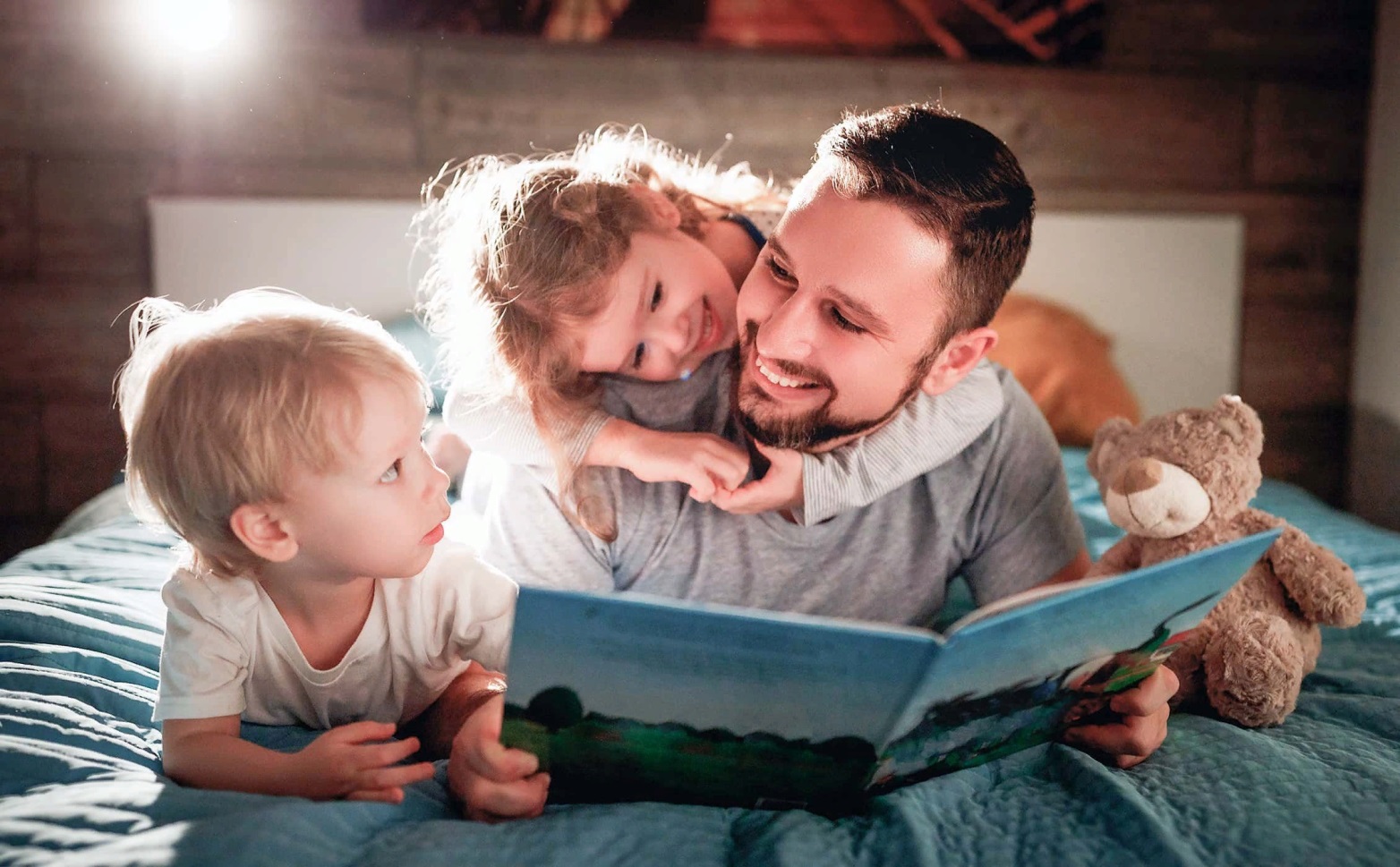 